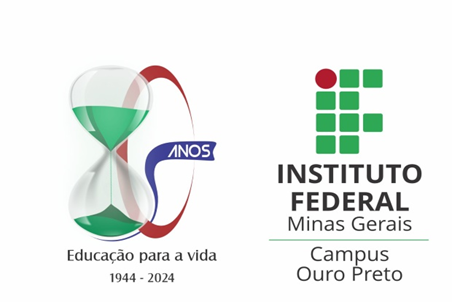 CONTOS E CAUSOS: 80 ANOS DE HISTÓRIA - DA ETFOP ATÉ O IFMGTERMO DE CONSENTIMENTO DE PARTICIPAÇÃOEu, __________________________________________________________________, responsável pelo menor, _____________________________________________________________________, autorizo sua participação na Antologia, Contos e Causos: 80 anos de história - da ETFOP até o IFMG, instituída pelo Instituto Federal Minas Gerais, Campus Ouro Preto, em comemoração aos 80 anos da Instituição.Declaro que li o regulamento para participação na Antologia, Contos e Causos: 80 anos de história - da ETFOP até o IFMG, e estou de acordo, com as cláusulas nele expressas.ASSINATURA:  ________________________________________________________